Hessische Lehrkräfteakademie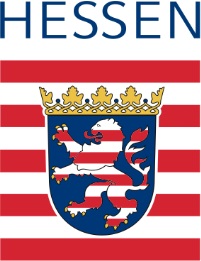 Studienseminar für Grund-, Haupt-, Real- und 
Förderschulen in Gießen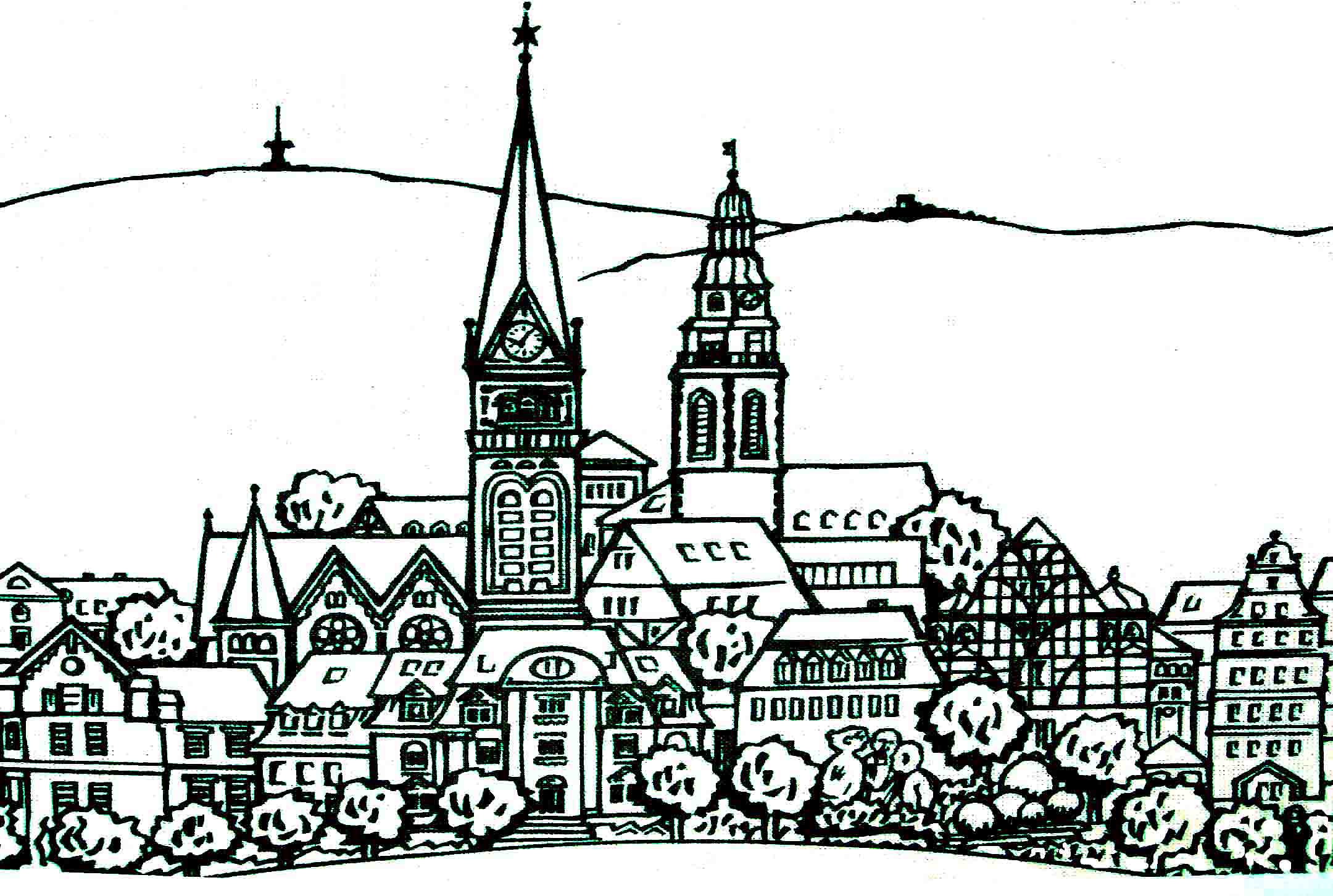 ____________________	______	__________________________      Name (LiV)			 Semester		         AusbildungsschuleAntrag auf Dienstbefreiung aufgrund einer	Klassenfahrt			Projektwoche			Fortbildung		Sonstiges:	______________________________________________________________Im Zeitraum von: __________		bis: __________Falls Veranstaltungen des Studienseminars betroffen sind, stelle ich sicher, dass die entsprechenden Ausbildungskräfte informiert sind, dem Antrag zustimmen und eine Ausgleichsleistung vereinbart wird.Aus der Beteiligung an der Veranstaltung entstehen mir für die Ausbildungsbelange keine Beeinträchtigungen.Über den Erlass zur Aufsichtspflicht bzw. die den Antrag betreffenden Rechtsnormen habe ich mich informiert.Alle mir aus dem Antrag erwachsenen Aufgaben übernehme ich freiwillig.______________________       Unterschrift______________________				__________________       Schulleitung					                Ort, Datum -- -- -- -- -- -- -- -- -- -- -- -- -- -- -- -- -- -- -- -- -- -- -- -- -- -- -- -- -- -- -- -- -- -- --Genehmigt:		ja		nein___________________________				Gießen, Thorsten Heun, Stellvertretender Seminarleiter				